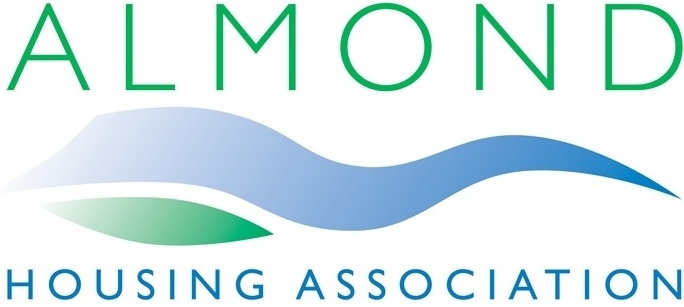 JOB OUTLINEJOB TITLE	:	HOUSING OFFICER	SALARY	:	Technical Grade: £30,502 - £40,819 per annum
Total leave 34 days per annum36 hour weekFlexi-time SchemeDefined Contribution Pension SchemeJuly 2021MAIN OBJECTIVES of the POSTMAIN OBJECTIVES of the POST1.1Responsible for the delivery of a high-quality Housing Management service to residents in an identified geographical area.1.2Promote on a daily basis the Association’s Housing Management policies.ACCOUNTABILITYACCOUNTABILITY2.1Directly responsible to the Housing Manager.  Accountable to the Board of Management through the Head of Housing Management and the Chief Executive.PRINCIPAL DUTIESPRINCIPAL DUTIES3.1To liaise with the Housing Manager on the day-to-day Housing Management duties.3.2Communicate with tenants principally via visiting tenants in their homes, contacting them by phone with associated letter and report writing where appropriate.3.3Give advice to all tenants on matters relating to their tenancy.3.4(a)(b)(c)Estate and Tenancy ManagementUndertaking pre-allocation visits.  Signing up new tenants.  Pre-termination inspection and pre-letting house checks in conjunction with Maintenance Supervisors.  Transfer and mutual exchange visits, garden and common area inspections.  Give advice on housing benefits.  Ensure compliance with conditions of tenancy.  Settling in visits and exit surveys. Offering advice and assistance to tenants on any matter affecting their well-being and of any schemes which the Association administers, e.g. Garden Scheme.  Dealing with any special or difficult cases as referred by the Housing Manager.  Deal with anti-social behaviour and neighbour complaints by taking appropriate action as outlined in the Association’s procedures.Particular importance is attached to the idea of quality service delivery.  The Housing Officer is the main contact for customers and is expected to be proactive in dealing with all aspects of Housing Management, with the aim of providing the best possible service to our tenants. 3.5(a)(b)RepairsLiaise with the Maintenance Supervisors and tenants on repairs and any associated problems where appropriate.Inspect reported faults when requested by tenants and issue instructions for repairs in liaison with Maintenance Supervisors to the appropriate contractor using the Association’s computer system.3.6Arrears ControlResponsibility for all arrears within the designated patch including early identification, appropriate intervention by visit, telephone or letter, negotiating realistic arrangements for the Association, instigating legal action where necessary.3.7Residential Involvement and Tenant Participation To ensure, in conjunction with other members of staff, that the Association’s work and objectives are communicated and promoted in the local community and views are sought and taken account of as appropriate, including attending out of hours tenants and resident meetings.3.8General AdministrationResponsible for accurate records of all contact with residents.3.9Performance StandardsResponsibility to adhere to and achieve the Association’s performance standards.GENERALGENERAL4.1Comply with Almond Housing Association’s Health & Safety Policy, reporting any matters of concern to your line manager.4.2Comply with Almond Housing Association’s Code of Conduct.4.3Actively promote Almond Housing Association’s Equality & Diversity Policy and practice in all aspects of the job role as it relates to colleagues, tenants, service users, contractors.4.4Contribute constructively to team meetings and the achievement of team objectives.4.5Ensure that all contacts are prioritised and concluded satisfactorily.OTHER DUTIESOTHER DUTIES5.1Such other relevant duties as may be determined from time to time.